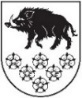 LATVIJAS REPUBLIKAKANDAVAS NOVADA DOMEDārza iela 6, Kandava, Kandavas novads, LV – 3120, Reģ. Nr.90000050886,Tālrunis 631 82028, fakss 631 82027, e-pasts: dome@kandava.lvDOMES SĒDES PROTOKOLSKandavā2021.gada 25.februārī  			                        		         	 Nr.2Sēdē piedalās pašvaldības administrācijas darbinieki, pieaicinātās personas: E.Dude, domes izpilddirektors, J.Mazitāns, Juridiskās un personāla nodaļas vadītājs, A.Šimkēviča, Juridiskās un personāla nodaļas juriste, S.Kokina, Attīstības un plānošanas nodaļas vadītāja, I.Ķevica, Dzimtsarakstu nodaļas vadītāja, S.Stepiņa, Finanšu nodaļas galvenā grāmatvede, J.Vicinska, Kandavas novada bāriņtiesas priekšsēdētāja, M.Kauliņa, Kandavas novada sociālā dienesta vadītāja, J.Šnikvalde, Kandavas novada Izglītības pārvaldes vadītāja, Dz.Jansone, Matkules pagasta pārvaldes vadītāja, R.Diduha, Zemītes pagasta pārvaldes vadītāja, G.Gžibovskis, SIA “Rūdolfi” pārstāvis,  I.Zalāne, Cēres pagasta iedzīvotāja, L.Trēde, laikraksta “Neatkarīgās Tukuma Ziņas” žurnālistePamatojoties uz Kandavas novada domes saistošajiem noteikumiem Nr. 3 “Grozījumi Kandavas novada domes 2009. gada 30. jūlija saistošajos noteikumos Nr. 5 “Kandavas novada domes nolikums”” (apst. Kandavas novada domes sēdē 2020. gada 26. martā (protokols Nr.5,3.§),  domes sēde notiek attālināti. Sēdes vadītāja I.Priede informē, ka darba kārtībā iekļauti 19  jautājumi un  1 papildjautājumspar  Kandavas novada domes 2019.gada 28.novembra lēmuma  (protokols Nr.13,  6. §) atcelšanu un bieži sastopamo derīgo izrakteņu ieguves atļaujas atjaunošanu SIA “Rūdolfi”, kā arī ierosina jautājumu par Atļaujas atjaunošanu izskatīt kā pirmo jautājumu, jo sēdei pieslēgušās ieinteresētās puses. Pamatojoties uz augstāk minēto un likuma “Par pašvaldībām” 31.pantu,Dome, atklāti balsojot: PAR –  15  ( E.Bariss, R.Bērziņš, G.Birkenšteins, G.Cīrule, S.Ezeriņa, R.Fabjančiks, I.Freiberga, G.Indriksons, A.Lasis, I.Lasis, I.Priede, D.Puga, D.Rozenfelds,  K.Ševčuks, S.Zvirgzdiņa),PRET –  0 , ATTURAS – 0 , NOLEMJ: 1.Apstiprināt domes sēdes darba kārtību  ar 20 jautājumiem.2. Jautājumu par  Kandavas novada domes 2019.gada 28.novembra lēmuma  (protokols Nr.13,  6. §) atcelšanu un bieži sastopamo derīgo izrakteņu ieguves atļaujas atjaunošanu SIA “Rūdolfi”,  izskatīt kā pirmo.DARBA KĀRTĪBA1. Par  Kandavas novada domes 2019.gada 28.novembra lēmuma (protokols Nr.13,  6. §) atcelšanu un bieži sastopamo derīgo izrakteņu ieguves atļaujas atjaunošanu 2. Par Kandavas novada pašvaldības reorganizācijas plāna konstatējumu daļas apstiprināšanu3. Par  Kandavas novada Izglītības  pārvaldes pakļautībā esošo profesionālās ievirzes un interešu izglītības programmu maksas pakalpojumu samazināšanu 4.Par finansējuma novirzīšanu izglītojamo ēdināšanai no 5.-9.klasei Kandavas novada pašvaldībā ārkārtējās situācijas laikā5. Par pamatbudžeta izdevumu Kandavas novada pirmsskolas izglītības iestādēs, pamata un vispārējās izglītības iestādēs savstarpējo norēķinu veikšanai 2021.gadā pēc 2020.gada naudas plūsmas izdevumiem apstiprināšanu 6.Par finanšu līdzekļu piešķiršanu un sadali pirmsskolas izglītības iestāžu pedagogiem un skolotāju palīgiem, kuri strādā klātienē COVID-19 pandēmijas laikā7. Par Kandavas novada  Attīstības programmas 2017.-2023.gadam Rīcības un investīcijas plāna aktualizēšanu8. Par grozījumiem Kandavas novada Sporta padomes sastāvā9.  Kandavas novada bāriņtiesas 2020.gada pārskats10. Par Kandavas novada domes saistošo noteikumu Nr. 6 “Grozījumi Kandavas novada domes 2015.gada 28.maija saistošajos noteikumos Nr. 13 “Kārtība, kādā ģimene vai atsevišķi dzīvojoša persona atzīstama par maznodrošinātu Kandavas novadā” apstiprināšanu11. Kandavas novada sociālā dienesta atskaite par sociālo palīdzību un sniegtajiem pakalpojumiem 2020.gadā12. Par dzīvojamās telpas Lielā iela 51 – 7, Kandava, Kandavas novads izīrēšanu [..]13. Par nekustamā īpašuma „Cēres robežlauks”, Kandavas pagasts, Kandavas novads atsavināšanu, rīkojot izsoli ar augšupejošu soli14. Par nekustamā īpašuma „Dīķmalas”, Matkules pagasts, Kandavas novads atsavināšanu, rīkojot izsoli” atcelšanu, rīkojot izsoli ar augšupejošu soli15.Par pašvaldības kustamās mantas pārdošanu, rīkojot rakstisku izsoli16. Par grozījumu Kandavas novada domes mantas nomas maksas atvieglojumu komisijas nolikumā apstiprināšanu 17.Par ikgadējā apmaksātā atvaļinājuma un papildatvaļinājuma piešķiršanu domes priekšsēdētājai Ingai Priedei18. Par nekustamā īpašuma nodokļa atvieglojumiem19. Par nekustamā īpašuma nodokļa parādu dzēšanu Haraldam HaubertamINFORMATĪVIE JAUTĀJUMI20.Domes priekšsēdētājas I.Priedes, priekšsēdētājas vietnieces G.Cīrules un domes izpilddirektora E.Dudes pārskats par paveikto februāra  mēnesī 1.§Par  Kandavas novada domes 2019.gada 28.novembra lēmuma (protokols Nr.13,  6. §) atcelšanu un bieži sastopamo derīgo izrakteņu ieguves atļaujas atjaunošanuZiņo: J. MazitānsDebatēs piedalās: G.Gžibovskis, I.Zalāne, R.Fabjančiks, S.Zvirgzdiņa, E.Dude, G.Indriksons, G.Cīrule, D.Rozenfelds, E.Bariss[1] Kandavas novada dome (turpmāk - Dome) ar 2019.gada 28.novembra lēmumu “Par Kandavas novada domes ārkārtas sēdes 2013.gada 30.maija lēmuma (protokols Nr. 6, 1. §) atcelšanu un bieži sastopamo derīgo izrakteņu ieguves atļaujas anulēšanu” (protokols Nr.13, 6. §), nolēma atcelt Kandavas novada domes 2013.gada 30.maija lēmumu (protokols Nr. 6, 1.§) “Par Bieži sastopamo derīgo izrakteņu ieguves atļaujas Nr. 3-31/4 atradnē “Rūdolfi”, Cēres pagastā, Kandavas novadā, izsniegšanu SIA “Rūdolfi”” un anulēt SIA “Rūdolfi” bieži sastopamo derīgo izrakteņu ieguves atļauju Nr. 3-31/4 (turpmāk – Domes lēmums).[2] Dome 2019.gada 19.decembrī nolēma iedzīvotāju pamatvajadzību nodrošināšanai, noslēgt pakalpojuma līgumu ar SIA “Kandavas komunālie pakalpojumi” par dzeramā ūdens piegādi 4m2 mēnesī nekustamajam īpašumam “Zītari”, Cēres pagasts, Kandavas novads, uz laiku, kamēr iestājas apstākļi, kas nodrošina nekustamā īpašuma “Zītari”, Cēres pagasts, Kandavas novads, alternatīvu dzeramā ūdens nodrošināšanu.Pamatojoties uz minēto Domes lēmumu, sākot ar 2020.gada janvāri un līdz 2020.gada decembrim SIA “Kandavas komunālie pakalpojumi” nodrošināja ūdens piegādi saimniecībai “Zītari”, par to piestādot rēķinus Domei par kopējo summu 1600,20 eiro.[3] 2020.gada 16.janvārī Administratīvās rajona tiesas Jelgavas tiesu nams (turpmāk - Tiesa) pieņēma lēmumu Lietā Nr. A420126720, ar kuru ierosināja administratīvo lietu par Domes lēmuma atcelšanu. Pieteikumu Tiesā iesniedza SIA “Rūdolfi”.2020.gada laikā notika divas tiesas sēdēs par Domes lēmuma atcelšanu. Vienā tiesas sēdē pat tika pabeigta lietas izskatīšana pēc būtības, taču taisot spriedumu tiesa nonāca pie secinājuma, ka lietas izskatīšana atjaunojama un lietā kā trešās personas pieaicināmi nekustamo īpašumu “Zītari” un “Briljanti” īpašnieki. Savukārt 2021.gada 26.janvāra tiesas sēdē tika iegūta informācija, ka SIA “Rūdolfi” par saviem līdzekļiem ir atjaunojis ūdens padeves sistēmu nekustamajam īpašumam “Zītari”, iebūvējot jaunu sieta grunts filtru līdz blīvajam iezim, un tādējādi nodrošinājis nekustamo īpašumu ar dzeramo ūdeni. 2021.gada 26.janvāra tiesas sēde tika atlikta uz 2021.gada 2.martu, ar mērķi šī laika periodā atrisināt strīdu, noslēgt vienošanos un, iespējams, Domei atcelt Domes lēmumu, līdz ar ko izbeigt tiesvedību lietā.[4] 2021.gada 19.februārī Domē saņemta 2021.gada 19.februāra vienošanās starp SIA “Rūdolfi” un Ingunu Zalāni, nekustamā īpašuma “Zītari” īpašnieci (domē reģistrēta ar Nr. 5-29/38) (turpmāk- 1.Vienošanās). No 1.Vienošanās secināms, ka  SIA “Rūdolfi” par saviem līdzekļiem ir atjaunojis ūdens padeves sistēmu nekustamajam īpašumam, iebūvējot jaunu sieta grunts filtru līdz blīvajam iezim, un tādējādi nodrošinājis nekustamo īpašumu ar dzeramo ūdeni, un šajā sakarā Ingunai Zalānei uz esošo brīdi nav nekādu iebildumu pret SIA “Rūdolfi” par ūdens trūkumu.  Tāpat 2021.gada 23.februārī Domē saņemta 2021.gada 19.februāra vienošanās starp SIA “Rūdolfi” un Jāni Mačanski, nekustamā īpašuma “Briljanti” īpašnieku, (domē reģistrēta ar Nr. 5-29/41) (turpmāk- 2. Vienošanās). No 2.Vienošanās secināms, ka  SIA “Rūdolfi” par saviem līdzekļiem ir atjaunojis ūdens padeves sistēmu nekustamajam īpašumam, iebūvējot jaunu sieta grunts filtru līdz blīvajam iezim, un tādējādi nodrošinājis nekustamo īpašumu ar dzeramo ūdeni. Šajā sakarā Jānim Mačanskim uz esošo brīdi nav nekādu iebildumu pret SIA “Rūdolfi” par ūdens trūkumu.  [5] 2011.gada 6.septembra Ministru kabineta noteikumu Nr.696 “Zemes dzīļu izmantošanas licenču un bieži sastopamo derīgo izrakteņu ieguves atļauju izsniegšanas kārtība, kā arī publiskas personas zemes iznomāšanas kārtība zemes dzīļu izmantošanai” 32.1. punktā noteikts, ka licencei vai atļaujai ir šādi pielikumi: zemes dzīļu izmantošanas nosacījumi (prasības, kuras jāievēro, izmantojot zemes dzīles).Atļaujas 1.pielikuma 10.punktā noteikts, ka SIA “Rūdolfi” ir pienākums pirms atradnes izstrādes izbūvēt dziļurbumus (artēzisko aku) atradnei “Rūdolfi” tuvāko nekustamo īpašumu iedzīvotājiem: “Zītari”, Cēres pagasts, Kandavas novads ar kadastra Nr.90440040012 un “Briljanti”, Cēres pagasts, Kandavas novads ar kadastra Nr.90440040035.SIA “Rūdolfi” līdz ar 1. Vienošanās un 2.Vienošanās noslēgšanas brīdi ir izpildījis Atļaujas 1.pielikuma 10.punktā noteikto pienākumu un šobrīd ir uzskatāms, ka Atļaujas 1.pielikuma 10.punktā noteiktais mērķis, proti, ūdens esamība karjeram tuvākajos īpašumos (“Zītari” un “Briljanti”), ir sasniegts.[6] Dome ir vienojusies ar SIA “Rūdolfi” pārstāvjiem par Domei radušos izdevumu par ūdens piegādi nekustamajam īpašumam “Zītari” segšanu. SIA “Minerāli” 2021.gada 19.februārī SIA “Rūdolfi” vietā ir veikusi Domei pārskaitījumu 1600,20 eiro apmērā, tādejādi atlīdzinot Domei radušos zaudējumus un paužot savu labo gribu turpmāko attiecību ilglaicīgai un veiksmīgai uzturēšanai.[7] Ņemot vērā iepriekš aprakstīto, šobrīd ir novērsti visi nelabvēlīgie apstākļi, kas tika konstatēti Domes lēmuma pieņemšanas brīdī, līdz ar ko ir pamats atcelt Domes lēmumu un atjaunot SIA “Rūdolfi” izsniegto derīgo izrakteņu ieguves atļauju Nr. 3-31/4 atradnē “Rūdolfi”, Cēres pagastā, Kandavas novadā.[8] Pamatojoties uz likuma „Par pašvaldībām” 41.panta pirmās daļas 4.punktu, Dome, atklāti balsojot: PAR –  13  ( E.Bariss, R.Bērziņš, G.Birkenšteins, G.Cīrule, S.Ezeriņa, I.Freiberga, G.Indriksons, A.Lasis, I.Lasis, I.Priede, D.Puga,  K.Ševčuks, S.Zvirgzdiņa),PRET –  0 , ATTURAS –  2, ( R.Fabjančiks, D.Rozenfelds)NOLEMJ: 1. Atcelt Kandavas novada domes 2019.gada 28.novembra lēmumu “Par Kandavas novada domes ārkārtas sēdes 2013.gada 30.maija lēmuma (protokols Nr. 6, 1. §) atcelšanu un bieži sastopamo derīgo izrakteņu ieguves atļaujas anulēšanu” (protokols Nr.13, 6. §).2.Atjaunot SIA “Rūdolfi” bieži sastopamo derīgo izrakteņu ieguves atļauju Nr. 3-31/4.3.Kandavas novada domes Kancelejai  nosūtīt Valsts vides dienestam, SIA “Rūdolfi” un Administratīvās rajona tiesas Jelgavas tiesu namam pieņemto lēmumu.Lēmumu var pārsūdzēt 1 (viena) mēneša laikā no tā spēkā stāšanās brīža, iesniedzot pieteikumu Administratīvajā rajona tiesā (Administratīvās rajona tiesas attiecīgajā tiesu namā) pēc pieteicēja adreses (fiziskā persona – pēc deklarētās dzīvesvietas vai nekustamā īpašuma atrašanās vietas, juridiskā persona – pēc juridiskās adreses).2.§Par Kandavas  novada pašvaldības reorganizācijas plāna konstatējumu daļas apstiprināšanuZiņo: I.PriedePamatojoties uz Administratīvo teritoriju un apdzīvoto vietu likumu, Valsts pārvaldes iekārtas likumu, likumu “Par pašvaldībām”, Ministru kabineta 2020. gada 15. septembra noteikumiem Nr.577 “Kārtība, kādā administratīvi teritoriālās reformas ietvaros pašvaldībām piešķir valsts mērķdotāciju kopīga jaunveidojamā novada pašvaldības administratīvās struktūras projekta izstrādei”, Ministru kabineta 2020. gada 13. oktobra noteikumiem Nr.631 “Jaunizveidojamo pašvaldību teritorijas attīstības plānošanas dokumentu projektu valsts līdzfinansējuma piešķiršanas kārtība”, Ministru kabineta 2020. gada 10. novembra noteikumiem Nr.671 “Pašvaldību institūciju, finanšu, mantas, tiesību un saistību pārdales kārtība pēc administratīvo teritoriju robežu grozīšanas vai sadalīšanas”, Dome, atklāti balsojot: PAR –  15  ( E.Bariss, R.Bērziņš, G.Birkenšteins, G.Cīrule, S.Ezeriņa, R.Fabjančiks, I.Freiberga, G.Indriksons, A.Lasis, I.Lasis, I.Priede, D.Puga, D.Rozenfelds,  K.Ševčuks, S.Zvirgzdiņa),PRET – 0  , ATTURAS –  0, NOLEMJ: 1.Apstiprināt Kandavas novada pašvaldības reorganizācijas plāna konstatējošo daļu.2.Noteikt, ka iegūstošai pašvaldībai plānotais apvienojamo pašvaldību institūciju, mantas un saistību nodošanas datums līdz 2021. gada 31. decembrim  (pēc stāvokļa uz 2020. gada 31.decembri).3.Kontroli pār lēmuma izpildi uzdot  domes izpilddirektoram Egīlam Dudem. ( saraksti publicēti mājas lapā www.kandava.lv vietnē: vēlēšanas 2021)3.§Par  Kandavas novada Izglītības  pārvaldes pakļautībā esošo profesionālās ievirzes un interešu izglītības programmu  maksas pakalpojumu samazināšanu Ziņo: S.EzeriņaMinistru kabineta 2020. gada 6.novembra rīkojumā Nr. 655 “Par ārkārtējās situācijas izsludināšanu” 5.13.4. apakšpunktā noteikts, ka ārkārtējas situācija laikā interešu izglītības un profesionālās ievirzes izglītības programmu apguvi nodrošināt attālināti.Izglītības pārvaldes pakļautībā esošo izglītības iestāžu maksas pakalpojumu cenrādis (apstiprināts Kandavas novada domes sēdē  2020.gada 7.augustā, protokols Nr.15  2.§) un Kandavas novada domes iekšējie noteikumi  “Kandavas novada pašvaldības iestāžu un struktūrvienību sniegtie maksas pakalpojumi” (ar grozījumiem domes sēdē 24.09.2020., protokols Nr. 16  4.§) 2.pielikums nosaka izglītojamo vecāku (aizbildņu) līdzfinansējumu profesionālās ievirzes un interešu izglītības programmās klātienē.Ņemot vērā minēto, ir nepieciešams lemt par vecāku (aizbildņu) līdzfinansējuma samazināšanu par 50% profesionālās ievirzes un interešu izglītības programmu apguvei 2021.gada februārī un līdz brīdim, kad tiks atsāktas individuālās vai grupu nodarbības klātienē.Pamatojoties uz likuma “Par pašvaldībām” 21.panta pirmās daļas 14.punkta g)apakšpunktu un 27. punktu, 41.panta pirmās daļas 4.punktu un Profesionālas izglītības likuma 10.panta pirmo daļu,Dome, atklāti balsojot: PAR –  15  ( E.Bariss, R.Bērziņš, G.Birkenšteins, G.Cīrule, S.Ezeriņa, R.Fabjančiks, I.Freiberga, G.Indriksons, A.Lasis, I.Lasis, I.Priede, D.Puga, D.Rozenfelds,  K.Ševčuks, S.Zvirgzdiņa),PRET –  0 , ATTURAS – 0 , NOLEMJ: Noteikt, ka 2021.gada februārī un līdz brīdim, kad tiks atsāktas  individuālās vai grupu nodarbības klātienē pēc valstī izsludinātās ārkārtējās situācijas,  Kandavas novada Izglītības pārvaldes pakļautībā esošo izglītības iestāžu izglītojamo vecākiem (aizbildņiem) tiek samazināta līdzfinansējuma samaksa par 50%  profesionālās ievirzes un interešu izglītības pakalpojuma saņemšanai.4.§Par  finansējuma novirzīšanu izglītojamo ēdināšanai no 5.-9. klasei Kandavas novada pašvaldībā ārkārtējās situācijas laikāZiņo: S.EzeriņaMinistru kabineta 2020.gada 6.novembra rīkojuma Nr. 655 “Par ārkārtas situācijas izsludināšanu” (turpmāk - MK) 5.13.2.punktā noteikts, ka ārkārtējās situācijas laikā pārtraukt mācību procesa norisi klātienē visās izglītības iestādēs un nodrošināt mācības attālināti [..].Ar Kandavas novada domes 2019. gada 30. decembra domes sēdes lēmumu “Par izglītojamo ēdināšanas maksas noteikšanu Kandavas novada pašvaldības izglītības iestādēs no 2020.gada 1.februāra” (protokols Nr. 16, 2.§) tika noteikts pašvaldības līdzfinansējums pusdienu maksai 50% apmērā (EUR 0,71 dienā) daudzbērnu un trūcīgām ģimenēm, kuru bērni izglītību iegūst Kandavas novada vispārējās izglītības iestādē (5.-9.klasei) [..] un to dzīvesvieta deklarēta Kandavas novadā. Lai izglītojamo vecākiem no daudzbērnu ģimenēm atvieglotu ēdināšanas izdevumu segšanu attālināto mācību procesa laikā, nepieciešams lemt par pašvaldības finansējuma, kas tika paredzēts Kandavas novada vispārējās izglītības iestāžu 5.-9.klases izglītojamo no daudzbērnu ģimenēm pusdienu finansēšanai 50 % apmērā, novirzīšanas kārtību, kas marta mēnesī ir 18 dienas, līdz ar to izmaksājamais ēdināšanas finansējums ir EUR 12,78 vienam izglītojamajam.Ņemot vērā iepriekš minēto, kā arī pamatojoties uz likuma “Par pašvaldībām” 41.panta pirmās daļas 4.punktu,  Dome, atklāti balsojot: PAR – 15   ( E.Bariss, R.Bērziņš, G.Birkenšteins, G.Cīrule, S.Ezeriņa, R.Fabjančiks, I.Freiberga, G.Indriksons, A.Lasis, I.Lasis, I.Priede, D.Puga, D.Rozenfelds,  K.Ševčuks, S.Zvirgzdiņa),PRET –  0 , ATTURAS – 0 , NOLEMJ: 1. Noteikt, ka pašvaldības līdzfinansējumu 2021.gada marta mēneša pusdienu maksai EUR 0,71 mācību dienā vienam bērnam no daudzbērnu ģimenes, kuras bērns izglītību iegūst kādā no Kandavas novada pašvaldības vispārējās izglītības iestādē (5.-9.klasē) un tā dzīvesvieta deklarēta Kandavas novadā, izmaksā izglītojamā likumiskajam pārstāvim, EUR 12,78 vienam izglītojamajam par 18 mācību dienām.2.Noteikt, ka lēmuma 1.punktā noteiktā pusdienu līdzfinansējuma saņemšanai izglītojamā likumiskais pārstāvis no 2021.gada 1.marta līdz 5.martam iesniedz iesniegumu (E-Klases vidē vai ar drošu elektronisko parakstu) (iesniegums pielikumā) Kandavas novada izglītības iestādē, kurā izglītojamais mācās.3. Uzdot Kandavas novada vispārējās izglītības iestāžu direktoriem izglītojamo likumisko pārstāvju iesniegumus iesniegt Kandavas novada Izglītības pārvaldē līdz 9.martam.4.Uzdot Kandavas novada domes Finanšu nodaļai pēc informācijas saņemšanas izmaksāt līdzfinansējumu, pārskaitot to uz iesniegumos norādīto personu kredītiestāžu kontiem.5. Uzdot Kandavas novada Izglītības pārvaldei trīs darba dienu laikā pēc lēmuma pieņemšanas iepazīstināt ar lēmumu Kandavas novada vispārējās izglītības iestādes. 6. Lēmums stājas spēkā tā pieņemšanas brīdī.5.§Par pamatbudžeta izdevumu Kandavas novada pirmsskolas izglītības iestādēs, pamata un vispārējās vidējās izglītības iestādēs savstarpējo norēķinu veikšanai 2021.gadā pēc 2020.gada naudas plūsmas izdevumiemZiņo: S.EzeriņaKandavas novada domei jāapstiprina   pamatbudžeta izdevumi Kandavas novada pirmsskolas izglītības iestādēs, pamata un vispārējās vidējās izglītības iestādēs savstarpējo norēķinu veikšanai 2021.gadā pēc 2020.gada naudas plūsmas izdevumiem.Pamatojoties uz 2016.gada 28.jūnija ( protokols Nr.32  3.§) Ministru kabineta noteikumiem  Nr. 418 “Kārtība, kādā veicami pašvaldību savstarpējie norēķini par izglītības iestāžu sniegtajiem pakalpojumiem”,Dome, atklāti balsojot: PAR –  15  ( E.Bariss, R.Bērziņš, G.Birkenšteins, G.Cīrule, S.Ezeriņa, R.Fabjančiks, I.Freiberga, G.Indriksons, A.Lasis, I.Lasis, I.Priede, D.Puga, D.Rozenfelds,  K.Ševčuks, S.Zvirgzdiņa),PRET –   0, ATTURAS – 0  , NOLEMJ: Apstiprināt   pamatbudžeta izdevumus Kandavas novada pirmsskolas izglītības iestādēs, pamata un vispārējās vidējās  izglītības iestādēs savstarpējo norēķinu veikšanai 2021.gadā pēc 2020.gada naudas plūsmas izdevumiem.6.§Par finanšu līdzekļu piešķiršanu un sadali pirmsskolas izglītības iestāžu pedagogiem un skolotāju palīgiem, kuri strādā klātienē COVID – 19 pandēmijas laikāZiņo: S.Ezeriņa, J.ŠnikvaldeLatvijas Republikas Izglītības un zinātnes ministrija, pamatojoties uz Ministru kabineta 2021.gada 28.janvāra rīkojumu Nr.56 „Par finanšu līdzekļu piešķiršanu no valsts budžeta programmas “Līdzekļi neparedzētiem gadījumiem”” noteikto, aprēķinājusi finansējuma apmēru pašvaldībām:lai izmaksātu pirmsskolas izglītības iestāžu un speciālo izglītības iestāžu pedagogiem (tai skaitā pedagogu palīgiem) piemaksu par darbu Covid-19 pandēmijas laikā 300 euro apmērā (ieskaitot darba devēja valsts sociālās apdrošināšanas obligātās iemaksas) par vienu likmi;lai izmaksātu personām, kuras sniedz aukles pakalpojumus pirmsskolas izglītības iestādēs un speciālās izglītības iestādēs (auklēm, skolotāja palīgiem), piemaksu par darbu Covid-19 pandēmijas laikā 300 euro apmērā (ieskaitot darba devēja valsts sociālās apdrošināšanas obligātās iemaksas) par slodzi. Kandavas novada pašvaldības izglītības iestādēm piešķirtais finansējums piemaksas piešķiršanai pirmsskolas izglītības iestāžu pedagogiem un  skolotāju palīgiem, kuri strādā klātienē Covid-19 pandēmijas laikā ir 19 105,00 EUR. Finansējums ir pietiekošs piemaksu veikšanai 63,683 likmēm/slodzēm.Vienlaikus ministrija informē, ka līdz 2021.gada 14.jūnijam būs jāiesniedz atsevišķs pārskats par minēto līdzekļu izlietojumu atbilstoši piešķīruma mērķim.Pamatojoties uz likuma „Par pašvaldībām” 21.panta pirmās daļas 2.punktu, likuma „Par pašvaldību budžetiem” 29. un 30.pantu, Ministru kabineta 2021.gada 28.janvāra rīkojumu Nr.56 „Par finanšu līdzekļu piešķiršanu no valsts budžeta programmas “Līdzekļi neparedzētiem gadījumiem””, Dome, atklāti balsojot: PAR –  15  ( E.Bariss, R.Bērziņš, G.Birkenšteins, G.Cīrule, S.Ezeriņa, R.Fabjančiks, I.Freiberga, G.Indriksons, A.Lasis, I.Lasis, I.Priede, D.Puga, D.Rozenfelds,  K.Ševčuks, S.Zvirgzdiņa),PRET – 0  , ATTURAS – 0 , NOLEMJ: 1. Sadalīt valsts budžeta finansējumu 19105,00 EUR piemaksas piešķiršanai pirmsskolas izglītības iestāžu pedagogiem un skolotāju palīgiem, kuri strādā klātienē Covid-19 pandēmijas laikā:	1.1.Kandavas pilsētas pirmsskolas izglītības iestāde “Zīļuks” 11069,40 EUR;	1.2.Cēres pamatskola 1442,58 EUR;	1.3. Vānes pamatskola 2570,58 EUR;	1.4. Kandavas novada Zantes pamatskola 1420,37 EUR;	1.5.Zemītes sākumskola 2030,27 EUR;	1.6. Kandavas Reģionālā vidusskola 571,80 EUR.2. Noteikt izglītības iestādes vadītāju atbildību par iestādei piešķirtā finansējuma sadalīšanu un izlietojumu, atbilstoši piešķīruma mērķim.3.Noteiktajā valsts budžeta finansējuma sadalījumā  iekļaut iestāžu vadītāju piemaksas (Cēres pamatskola, Vānes pamatskola, Kandavas novada Zantes pamatskolas, Zemītes sākumskola, Kandavas pilsētas PII “Zīļuks”)4.Uzdot Kandavas novada pašvaldības administrācijas Finanšu nodaļai nodrošināt atbilstošu finansējuma izlietojuma uzskaiti un pārskata sagatavošanu un iesniegšanu.5. Kontroli par lēmuma izpildi uzdot Kandavas novada izglītības pārvaldes vadītajai. 7.§Par  Kandavas novada attīstības programmas 2017.-2023.gadam  Rīcības un investīciju plāna aktualizēšanuZiņo: I.Priede, S. KokinaKandavas novada attīstības programma 2017.-2023.gadam ( turpmāk- Programma)  apstiprināta domes sēdē 2017.gada 23.februārī ( protokols Nr.2  4.§).Programmai kā atsevišķs dokuments pievienots Rīcības un investīciju plāns, kurā ietverta informācija par aktivitātēm pārskata periodā, to atbilstību ilgtspējīgas attīstības stratēģijā izvirzītajiem mērķiem, rezultatīviem rādītājiem, secinājumiem un ieteikumiem turpmākai rīcībai. Atbilstoši Programmas īstenošanas gaitai,  nepieciešams aktualizēt- papildināt Rīcības un investīciju plānu.Pamatojoties uz likuma “Par pašvaldībām” 14. panta otrās daļas 1. punktu,Dome, atklāti balsojot: PAR – 15   ( E.Bariss, R.Bērziņš, G.Birkenšteins, G.Cīrule, S.Ezeriņa, R.Fabjančiks, I.Freiberga, G.Indriksons, A.Lasis, I.Lasis, I.Priede, D.Puga, D.Rozenfelds,  K.Ševčuks, S.Zvirgzdiņa),PRET –  0 , ATTURAS –  0, NOLEMJ: Apstiprināt Kandavas novada attīstības programmas 2017.-2023. gadam Rīcības un investīciju plāna aktuālo redakciju.8.§Par grozījumiem Kandavas novada Sporta padomes sastāvāZiņo: I.Priede, D.RozenfeldsKandavas novada domē 2021.gada 16.februārī reģistrēts ( reģ.Nr. 3-12-2/ 313) Kandavas novada Bērnu un jaunatnes sporta skolas direktora V.Krūmiņa iesniegums ar lūgumu apstiprināt Kandavas novada Sporta padomes  ( turpmāk – Sporta padome) sastāvā.Sporta padome izveidota pamatojoties uz domes sēdē 2017.gada 28.decembrī pieņemto lēmumu. Sporta padomes sastāvā deputāti D.Rozenfelds, K.Ševčuks, I.Freiberga, D.Puga, A.Lasis, uzņēmējs K.Gotfrīds,  Kandavas novada Bērnu un jaunatnes sporta skolas direktors I.Matīss, Kandavas novada Kultūras un sporta pārvaldes vadītājas vietnieks R.Rozentāls un sporta trenere L.Roze.Pamatojoties uz  saņemto iesniegumu un to, ka ar I.Matīsu ir izbeigtas darba tiesiskās attiecības, likuma “Par pašvaldībām”  21.panta pirmās daļas 24.punktu un Sporta padomes nolikuma 4.2. punktu,Dome, atklāti balsojot: PAR –   15 ( E.Bariss, R.Bērziņš, G.Birkenšteins, G.Cīrule, S.Ezeriņa, R.Fabjančiks, I.Freiberga, G.Indriksons, A.Lasis, I.Lasis, I.Priede, D.Puga, D.Rozenfelds,  K.Ševčuks, S.Zvirgzdiņa),PRET –  0 , ATTURAS – 0 , NOLEMJ: 1. Atbrīvot no Kandavas novada Sporta padomes sastāva Induli Matīsu.2. Apstiprināt Kandavas novada Sporta padomes sastāvā Vari Krūmiņu, Kandavas novada Bērnu un jaunatnes sporta skolas direktoru.3. Noteikt, ka Sporta padomes sastāva izmaiņas spēkā no 2021.gada 25.februāra.9.§ Kandavas novada bāriņtiesas 2020.gada pārskatsZiņo: D.Rozenfelds,  J.VicinskaKandavas novada domē 2021.gada 2.februārī reģistrēts ( reģ.Nr. 3-12-2/ 209) Kandavas novada bāriņtiesas pārskats par 2020.gadu.Pārskats sniedz skaitlisku informāciju par bērna aizgādības tiesību pārtraukšanu un pārtraukto aizgādības tiesību atjaunošanu vecākiem, par bāreņu un bez vecāku gādības palikušo bērnu ārpusģimenes aprūpi, par vecāku aprūpē un ārpusģimenes aprūpē esoša bērna nodošanu citas personas aprūpē Latvijā un ārvalstīs, par audžuģimeņu lietām, adopcijas lietām, aizgādnības lietām, par citām bāriņtiesā izskatītajām lietām un pieņemtajiem lēmumiem, ziņas par bāriņtiesas lēmumu un faktiskās rīcības pārsūdzēšanu 2020.gadā. Kandavas novada bāriņtiesā 2020.gadā izdarīti 189 apliecinājumi ( tajā skaitā 10 par personas paraksta īstumu, apliecinātas 46 pilnvaras, 8 iesniegumi, 21 līgums, 82 nostiprinājuma lūgumi zemesgrāmatai, 4 publiskie testamenti), iekasēta nauda par notariālām darbībām 1867,02 EUR Pamatojoties uz Bāriņtiesa likuma 5.panta ceturto daļu un likuma “Par pašvaldībām” 15.panta pirmās daļas 8. un 23.punktu,Dome, atklāti balsojot: PAR –  15  ( E.Bariss, R.Bērziņš, G.Birkenšteins, G.Cīrule, S.Ezeriņa, R.Fabjančiks, I.Freiberga, G.Indriksons, A.Lasis, I.Lasis, I.Priede, D.Puga, D.Rozenfelds,  K.Ševčuks, S.Zvirgzdiņa),PRET –  0 , ATTURAS – 0 , NOLEMJ: Apstiprināt Kandavas novada bāriņtiesas pārskatu par 2020.gadu.10.§Par Kandavas novada domes saistošo noteikumu Nr. 6 “Grozījums Kandavas novada domes 2015.gada 28.maija saistošajos noteikumos Nr.13 “Kārtība, kādā ģimene vai atsevišķi dzīvojoša persona atzīstama par maznodrošinātu Kandavas novadā” apstiprināšanuZiņo: D.Rozenfelds, M.KauliņaVides aizsardzības un reģionālās attīstības ministrija (turpmāk – Ministrija) savas kompetences ietvaros ir izvērtējusi Kandavas novada domes 2020. gada 29. decembra saistošos noteikumus Nr. 27 “Grozījumi Kandavas novada domes 2015. gada 28. maija saistošajos noteikumos Nr. 13 “Kārtība, kādā ģimene vai atsevišķi dzīvojoša persona atzīstama par maznodrošinātu Kandavas novadā”” (turpmāk – saistošie noteikumi) un izsaka šādus iebildumus:Norāde, uz kāda normatīvā akta pamata saistošie noteikumi izdoti (izdošanas tiesiskais pamatojums), noformējama atbilstoši Ministru kabineta 2009. gada 3. februāra noteikumu Nr. 108 “Normatīvo aktu projektu sagatavošanas noteikumi” 181.-183. punktiem, un tajā tiek norādītas konkrētas likuma vai Ministru kabineta noteikumu vienības, kurās pašvaldība ir pilnvarota izdot attiecīgus saistošos noteikumus. Līdz ar to saistošo noteikumu izdošanas tiesisko pamatojumu ar atsevišķu saistošo noteikumu punktu nepieciešams izteikt jaunā redakcijā, jo esošajā tiesiskajā pamatojumā ir norādītas tiesību normas, kuras vairs nenosaka deleģējumu pašvaldībai konkrēto saistošo noteikumu izdošanai. Saistošo noteikumu izdošanas tiesiskajā pamatojumā lūdzam norādīt atsauci tikai uz Sociālo pakalpojumu un sociālās palīdzības likuma 33. panta trešo daļu.Saistošo noteikumu 1. punktā vārdu “svars”  aizstāt ar vārdu “koeficients”.Saistošajos noteikumos  lietot terminu “maznodrošinātas mājsaimniecības ienākumu slieksnis” atbilstoši augstāka juridiska spēka normatīvajam aktam – Sociālo pakalpojumu un sociālās palīdzības likuma 33. panta trešajā daļā – lietotajam. Vienlaicīgi atbilstoši šim terminam  pārskatīt un precizēt arī saistošo noteikumu pamatredakciju un tās nosaukumu.Papildus  veikt sekojošus grozījumus saistošo noteikumu pamatredakcijā:4.1. nepieciešams pārskatīt un precizēt pamatredakcijas 1. punktu, jo maznodrošinātas mājsaimniecības statusa noteikšanas kārtība ir noteikta Ministru kabineta 2020. gada 17. decembra noteikumos Nr. 809 “Noteikumi par mājsaimniecības materiālās situācijas izvērtēšanu un sociālās palīdzības saņemšanu” (turpmāk – MK noteikumi Nr. 809), un pašvaldībai nav dots deleģējums noteikt citu kārtību, kā Ministru kabineta noteikumos noteikto;4.2. svītrot pamatredakcijas 5. punktu, jo Ministru kabineta 2010. gada 30. marta noteikumi Nr. 299 „Noteikumi par ģimenes vai atsevišķi dzīvojošas personas atzīšanu par trūcīgu” ir zaudējuši spēku 2021. gada 1. janvārī, savukārt maznodrošinātas mājsaimniecības statusa noteikšanas kārtība ir noteikta MK noteikumos Nr. 809;4.3. svītrot pamatredakcijas 11. punktu, jo Sociālo pakalpojumu un sociālās palīdzības likuma 36. panta trešajā daļā ir noteikti maznodrošinātas mājsaimniecības statusa piešķiršanas termiņi, un pašvaldībai tie nav jānosaka saistošajos noteikumos;4.4. svītrot pamatredakcijas 11.1 punktu, jo maznodrošinātas mājsaimniecības statusa noteikšanas kārtība ir noteikta MK noteikumos Nr. 809, un pašvaldībai nav dots deleģējums noteikt to atšķirīgu no MK noteikumos Nr. 809 noteiktā;4.5. svītrot pamatredakcijas 11.2 punktu, jo Sociālo pakalpojumu un sociālās palīdzības likuma 38. pants, kas stājās spēkā 2021. gada 1. janvārī, nosaka sociālās palīdzības izmaksas pārskatīšanu vai pārtraukšanu. Pašvaldībai nav dots deleģējums noteikt citu sociālās palīdzības atteikšanas vai samazināšanas kārtību.	Pamatojoties uz likuma „Par pašvaldībām”  41.panta pirmās daļas 1.punktu un 43.panta trešo daļu un, ņemot vērā Ministrijas iebildumus,Dome, atklāti balsojot: PAR – 15   ( E.Bariss, R.Bērziņš, G.Birkenšteins, G.Cīrule, S.Ezeriņa, R.Fabjančiks, I.Freiberga, G.Indriksons, A.Lasis, I.Lasis, I.Priede, D.Puga, D.Rozenfelds,  K.Ševčuks, S.Zvirgzdiņa),PRET –  0 , ATTURAS – 0 , NOLEMJ: 1.Apstiprināt Kandavas novada domes saistošos noteikumus Nr.6 “Grozījumi Kandavas novada domes 2015.gada 28.maija saistošajos noteikumos Nr.13 “Kārtība, kādā ģimene vai atsevišķi dzīvojoša persona atzīstama par maznodrošinātu Kandavas novadā””.2. Nosūtīt Kandavas novada domes saistošos noteikumus Nr.6 “Grozījumi Kandavas novada domes 2015.gada 28.maija saistošajos noteikumos Nr.13 “Kārtība, kādā ģimene vai atsevišķi dzīvojoša persona atzīstama par maznodrošinātu Kandavas novadā”” Vides aizsardzības un reģionālās attīstības ministrijai atzinuma sniegšanai.3. Noteikt, ka Kandavas novada domes saistošie noteikumi Nr.6 “Grozījumi Kandavas novada domes 2015.gada 28.maija saistošajos noteikumos Nr.13 “Kārtība, kādā ģimene vai atsevišķi dzīvojoša persona atzīstama par maznodrošinātu Kandavas novadā”” stājas spēkā  pēc publikācijas pašvaldības informatīvajā izdevumā „Kandavas Novada Vēstnesis” un mājas lapā www.kandava.lv, ko veic pēc atzinuma saņemšanas no Vides aizsardzības un reģionālās attīstības ministrijas. 11.§ Kandavas novada sociālā dienesta atskaite par sociālo palīdzību un sniegtajiem pakalpojumiem 2020.gadāZiņo: D.Rozenfelds, M.KauliņaDebatēs piedalās: S.EzeriņaKopā pabalstos  2020.gadā iztērēti 151 537 euro, tos saņēmušas 382 personas no 229 ģimenēm. No tiem testēti (ar materiālās situācijas izvērtējumu) 43 599 euro, no tiemGMI pabalsts 21 047 euroPabalsts veselības aprūpei 3 243 euroDzīvokļa pabalsts 19 309 euroPabalsts krīzes situācijā 2 216 euroSociālās garantijas bāreņiem un audžuģimenēm 60 643 euroPabalsts ēdināšanai 2 369 euroBrīvprātīgā iniciatīva 42 710 euro ( dzīvokļa pabalsts vientuļajiem pensionāriem, pabalsts represētajiem, jubilāriem, jaungada paciņas, apbedīšanas pabalsts, pabalsts aizgādnim, pabalsts bērniem aizbildņu ģimenē, pabalsts klīniska psihologa apmeklēšanai.)Aprūpe mājās 131 571 euro  (saņem 111 personas) Pamatojoties uz sniegto informāciju,Dome, atklāti balsojot: PAR –   15 ( E.Bariss, R.Bērziņš, G.Birkenšteins, G.Cīrule, S.Ezeriņa, R.Fabjančiks, I.Freiberga, G.Indriksons, A.Lasis, I.Lasis, I.Priede, D.Puga, D.Rozenfelds,  K.Ševčuks, S.Zvirgzdiņa),PRET –  0 , ATTURAS –  0, NOLEMJ: Apstiprināt Kandavas novada sociālā dienesta atskaiti par sociālo palīdzību un sniegtajiem pakalpojumiem 2020.gadā12.§Par dzīvojamās telpas Lielā ielā 51 – 7, Kandavā, Kandavas novadā izīrēšanu [..]Ziņo: D.Rozenfelds[..]Pamatojoties uz likuma „Par pašvaldībām” 21.panta pirmās daļas 27.punktu, kā arī likuma „Par dzīvojamo telpu īri” 6.panta otrās daļas 1.punktu un 28.2 panta pirmās daļas 1., 2.punktu, un Imanta Krīgera iesniegums (reģ.Nr.3-20/1), Sociālo lietu un veselības aizsardzības komitejas sēdē 2021.gada 18.februārī pieņemto lēmumu,Dome, atklāti balsojot: PAR –  15  ( E.Bariss, R.Bērziņš, G.Birkenšteins, G.Cīrule, S.Ezeriņa, R.Fabjančiks, I.Freiberga, G.Indriksons, A.Lasis, I.Lasis, I.Priede, D.Puga, D.Rozenfelds,  K.Ševčuks, S.Zvirgzdiņa),PRET –  0 , ATTURAS – 0 , NOLEMJ: Atstāt negrozītu Kandavas novada domes Dzīvokļu komisijas 2020.gada 16.novembra sēdes lēmumu “Par pašvaldības dzīvokļa Lielā ielā 51 – 7, Kandava, Kandavas novads, īres līguma pagarināšanu [..] ” un veikt normatīvos aktos paredzētās tālākās darbības.Lēmumu var pārsūdzēt 1 (viena) mēneša laikā no tā spēkā stāšanās brīža, iesniedzot pieteikumu Administratīvajā rajona tiesā (Administratīvās rajona tiesas attiecīgajā tiesu namā) pēc pieteicēja adreses (fiziskā persona – pēc deklarētās dzīvesvietas vai nekustamā īpašuma atrašanās vietas, juridiskā persona – pēc juridiskās adreses).13.§Par nekustamā īpašuma  „Cēres robežlauks”, Kandavas pagasts, Kandavas novads atsavināšanu, rīkojot izsoli ar augšupejošu soliZiņo: I.Priede, A. Šimkēviča[1] Nekustamais īpašums “Cēres robežlauks”, Kandavas pagasts, Kandavas novads, kadastra numurs 9062 007 0098, sastāv no neapbūvēta zemes gabala ar kadastra apzīmējumu 9062 007 0098, kopējā platība 3700 m2. [2] 2020. gada 24. septembrī Kandavas novada dome pieņēma lēmumu “Par nekustamā īpašuma (starpgabala) „Cēres robežlauks”, Kandavas pagasts, Kandavas novads atsavināšanu, rīkojot izsoli” (protokols Nr. 16, 10.§), kur tika nolemts atļaut atsavināt nekustamo īpašumu, starpgabalu „Cēres robežlauks”, Kandavas pagasts, Kandavas novads (kadastra numurs 9062 007 0098) sastāv no neapbūvētas zemes vienības ar kadastra apzīmējumu 9062 007 0098 un uzdot Kandavas novada domes pašvaldības īpašumu atsavināšanas un dzīvojamo māju privatizācijas komisijai rīkot minētā nekustamā īpašuma izsoli starp pirmpirkuma tiesīgajām personām.  [3] Pamatojoties uz Kandavas novada domes sēdes lēmumu 2020. gada 7. oktobrī Kandavas novada domes pašvaldības īpašumu atsavināšanas un dzīvojamo māju privatizācijas komisija apstiprināja Izsoles noteikumus “Par kārtību, kādā veicama nekustamā īpašuma (zemes starpgabala) – „Cēres robežlauks”, Kandavas pagasts, Kandavas novads, Izsole”, nolēma izsoli rīkot 2020. gada 16. novembrī, pieteikšanās izsolei līdz 2020. gada 13. novembrim.2020. gada 27. oktobrī personām kuru nekustamie īpašumi piegul zemes vienībai, starpgabala “Cēres robežlauks”, Kandavas pagasts, Kandavas novads, tika nosūtīti atsavināšanas paziņojumi.  [4] 2020. gada 16. novembrī Kandavas novada domes pašvaldības īpašumu atsavināšanas un dzīvojamo māju privatizācijas komisija, pamatojoties uz to, ka norādītajā termiņā neviens pretendents uz izsoli nepieteicās, nolēma Izsoli atzīt par nenotikušu (protokols Nr. 46, 1. punkts).				[5] Nekustamais īpašums “Cēres robežlauks”, Kandavas pagasts, Kandavas novads, sastāv no neapbūvētas zemes vienības ar kadastra apzīmējumu 9062 007 0098, noteikts par starpgabalu saskaņā ar Kandavas novada domes sēdes 2008. gada 25. septembra lēmuma “Par zemes reformas pabeigšanu Kandavas novadā” (protokols Nr. 10, 22.§), 51. punktu, kur  noteikts, ka zemes vienība kopplatībā 0,8 ha, “Cēres robežlauki”, Kandavas pag., Kandavas nov., Tukuma raj., ar kadastra Nr. 9062 007 0098, ir zemes starpgabals, un turpmāk nav izmantojama zemes reformas pabeigšanai. Lēmums pamatots ar šādām normām -  likuma “Par pašvaldībām” 21. panta pirmās daļas 4. punktu, 14. punkta a) apakšpunktu, likuma “Par zemes reformas pabeigšanu lauku apvidos”, Ministru kabineta 2002. gada 27. augusta noteikumiem Nr. 384 “Adresācijas noteikumi”, likumu “Par valsts un pašvaldību zemes īpašuma tiesībām un to nostiprināšanu Zemesgrāmatās” 3. panta otrās daļas 4.punktu un 6.panta ceturto daļu, likumu “Valsts un pašvaldību īpašuma privatizācijas un privatizācijas sertifikātu izmantošanas pabeigšanas likums” 25. panta pirmo daļu un 4.1 daļu un Ministru kabineta 2008. gada 17. jūnija noteikumiem Nr. 453 “Kārtība, kādā nosaka valstij un pašvaldībām piekrītošo lauku apvidu zemi, kura turpmāk izmantojama zemes reformas pabeigšanai, kā arī valstij un pašvaldībām piederošo un piekrītošo zemi” un saskaņā ar Kandavas novada teritorijas plānojumu, kas pieņemts kā saistošie noteikumi 2006. gada 27. aprīlī. 			Likums “Par valsts un pašvaldību zemes īpašuma tiesībām un to nostiprināšanu zemesgrāmatās” 3. panta otrās daļas 4) punktā noteikts, ka zemes reformas laikā pašvaldībām piekrīt un uz attiecīgās pašvaldības vārda zemesgrāmatās ierakstāma zeme, kura 1940.gada 21.jūlijā piederēja fiziskajām un juridiskajām personām, ja šīs personas par zemi saņēmušas kompensāciju, nav pieprasījušas atjaunot īpašuma tiesības uz zemi vai arī zemes īpašuma tiesību atjaunošana likumos nav paredzēta, tikai gadījumos, ja: 4) tā ir zemes starpgabals atbilstoši Publiskas personas mantas atsavināšanas likumā noteiktajam un par to pašvaldības dome (padome) ir pieņēmusi lēmumu, ka tā ir starpgabals, izņemot šā likuma 8.pantā minēto uz valsts vārda zemesgrāmatā ierakstāmo zemi. Publiskas personas mantas atsavināšanas likuma 1. panta pirmās daļas 11) punktā noteikts, ka zemes starpgabals — publiskai personai piederošs zemesgabals, kura platība:a) pilsētā ir mazāka par pašvaldības apstiprinātajos apbūves noteikumos paredzēto minimālo apbūves gabala platību vai kura konfigurācija nepieļauj attiecīgā zemesgabala izmantošanu apbūvei, vai kuram nav iespējams nodrošināt pieslēgumu koplietošanas ielai,b) lauku apvidos ir mazāka par pašvaldības saistošajos noteikumos paredzēto minimālo zemesgabala platību vai kura konfigurācija nepieļauj attiecīgā zemesgabala izmantošanu atbilstoši apstiprinātajam teritorijas plānojumam, vai kuram nav iespējams nodrošināt pieslēgumu koplietošanas ielai (ceļam). 				Saskaņā Kandavas novada teritorijas plānojumu III sējumu Apbūves noteikumi (apstiprināts Kandavas novada 2006. gada 27. aprīļa domes sēdē, protokols Nr.4  3.§), 6.14.2. apakšpunkta b) punktā noteiks, ka Zemesgabala (parceles) minimālā platība :Lielsaimniecību teritorijās (zemes kvalitatīvais novērtējums ir 51 balle un vairāk) jaunveidojamu zemesgabalu minimālā platība nedrīkst būt mazāka par 10ha.Mazsaimniecību teritorijās (zemes kvalitatīvais novērtējums ir 50 balles un mazāk) jaunveidojamo zemesgabalu minimālā platība nedrīkst būt mazāka par 2,0 ha. Dabas parka teritorija minimālā platība nedrīkst būt mazāka par 3,0 ha. Kandavas novada dome 2008. gadā pieņemot lēmumu par starpgabala noteikšanu balstījās uz spēkā esošām normām, kas norādītas augstāk. Tātad pamatojoties uz to, ka “Cēres robežlauks”, Kandavas pagasts, Kandavas novads platība ir 0,8 ha, tas tika noteikts kā zemes starpgabals.  [6] Publiskas personas mantas atsavināšanas likuma 14. panta ceturtā daļā noteikts, ja izsludinātajā termiņā (11.pants) šā likuma 4.panta ceturtajā daļā minētās personas nav iesniegušas pieteikumu par nekustamā īpašuma pirkšanu vai iesniegušas atteikumu, rīkojama izsole (izņemot šā likuma 44.panta ceturtajā un astotajā daļā minēto gadījumu) šajā likumā noteiktajā kārtībā. Šajā gadījumā minētās personas ir tiesīgas iegādāties nekustamo īpašumu izsolē vispārējā kārtībā, kā arī tad, ja tiek rīkotas atkārtotas izsoles (tai skaitā ar lejupejošu soli) vai nosacītā cena tiek pazemināta šajā likumā noteiktajā kārtībā.[7] Kandavas novada domes Pašvaldības īpašumu atsavināšanas un dzīvojamo māju privatizācijas komisija izsoli uz nekustamo īpašumu “Cēres robežlauks”, Kandavas pagasts, Kandavas novads rīkoja pamatojoties uz Kandavas novada domes sēdes lēmumu (protokols Nr. 16, 10.§). Ņemot vērā to, ka uz izsoli līdz norādītajam pieteikšanās termiņam neviena persona, kurai piegul nekustamais īpašums “Cēres robežlauks”, Kandavas pagasts, Kandavas novads, nepieteicās, pamatojoties uz Publiskas personas mantas atsavināšanas likuma 14. panta ceturto daļu rīkojama izsole vispārējā kārtībā. 				 Pamatojoties uz augstāk norādīto, likuma “Par pašvaldībām” 21. panta pirmās daļas 27) punktu, Publiskas personas mantas atsavināšanas likuma 14. panta ceturto daļu, Dome, atklāti balsojot: PAR –  15  ( E.Bariss, R.Bērziņš, G.Birkenšteins, G.Cīrule, S.Ezeriņa, R.Fabjančiks, I.Freiberga, G.Indriksons, A.Lasis, I.Lasis, I.Priede, D.Puga, D.Rozenfelds,  K.Ševčuks, S.Zvirgzdiņa),PRET –   0, ATTURAS – 0 , NOLEMJ: 1. Atļaut atsavināt nekustamo īpašumu „Cēres robežlauks”, Kandavas pagasts, Kandavas novads (kadastra numurs 9062 007 0098) sastāv no neapbūvētas zemes vienības ar kadastra apzīmējumu 9062 007 0098, ar  kopējo platību 3700 m2 un uzdot Kandavas novada domes pašvaldības īpašumu atsavināšanas un dzīvojamo māju privatizācijas komisijai rīkot minētā nekustamā īpašuma izsoli ar augšupejošu soli. 2. Noteikt, ka nekustamā īpašuma „Cēres robežlauks”, Kandavas pagasts, Kandavas novads (kadastra numurs 9062 007 0098),  izsoles sākumcena ir 2000,00 (divi tūkstoši) euro, izsoles solis 100,00 (viens simts) euro un nodrošinājums 10% apmērā no sākuma cenas.14.§Par nekustamā īpašuma  „Dīķmalas”, Matkules pagasts, Kandavas novads atsavināšanu, rīkojot izsoli ar augšupejošu soli  Ziņo: I.Priede, A. Šimkēviča[1] Nekustamais īpašums “Dīķmalas”, Matkules pagasts, Kandavas novads, kadastra numurs 9070 003 0215, sastāv no zemes vienības ar kadastra apzīmējumu 9070 003 0215, ar kopējo platību 0,39ha, no kuriem 0,37 ha lauksaimniecībā izmantojamās zemes. [2] 2020. gada 26.novembrī Kandavas novada dome pieņēma lēmumu “Par nekustamā īpašuma (starpgabals) „Dīķmalas”, Matkules pagasts, Kandavas novads atsavināšanu, rīkojot izsoli” (protokols Nr. 19, 10.§), kur tika nolemts atļaut atsavināt nekustamo īpašumu (starpgabals) “Dīķmalas”, Matkules pagasts, Kandavas novads (kadastra numurs 9070 003 0215) un uzdot Kandavas novada domes pašvaldības īpašumu atsavināšanas un dzīvojamo māju privatizācijas komisijai rīkot minētā nekustamā īpašuma izsoli starp pirmpirkuma tiesīgajām personām. [3] Pamatojoties uz Kandavas novada domes sēdes lēmumu 2020. gada 3. decembrī Kandavas novada domes pašvaldības īpašumu atsavināšanas un dzīvojamo māju privatizācijas komisija apstiprināja Izsoles noteikumus “Par kārtību, kādā veicama nekustamā īpašuma (zemes starpgabala) – „Dīķmalas”, Matkules pagasts, Kandavas novads, Izsole”, nolēma izsoli rīkot 2021. gada 11. janvārī, pieteikšanos izsolei līdz 2021. gada 8. janvārim.2020. gada 3. decembrī Kandavas novada dome nekustamā īpašuma (starpgabals) “Dīķmalas”, Matkules pagasts, Kandavas novads, kadastra numurs 9070 003 0215, piegulošajiem īpašumu īpašniekiem nosūtīja paziņojumus. Pamatojoties uz Ministru kabineta 2020. gada 6. novembra rīkojumu Nr. 655 “Par ārkārtējās situācijas izsludināšanu” 1. punktu, kurā noteikts, ka ārkārtējo situāciju valstī izsludina no 2020. gada 9. novembra līdz 2021. gada 11. janvārim, un ievērojot piesardzību Covid-19 pandēmijas izplatīšanās dēļ, Kandavas novada domes pašvaldības īpašumu atsavināšanas un dzīvojamo māju privatizācijas komisija nekustamā īpašuma – starpgabala “Dīķmalas”, Matkules pagasts, Kandavas novads, izsoli pārcēla uz 2021. gada 25. janvāri plkst. 11.40. 				[4] Izsoles noteikumi “Par kārtību, kādā veicama nekustamā īpašuma (zemes starpgabala) – „Dīķmalas”, Matkules pagasts, Kandavas novads, Izsole” izstrādāti saskaņā ar Kandavas novada domes 2020. gada 26. novembra sēdes lēmumu “Par nekustamā īpašuma (starpgabala) “Dīķmalas”, Matkules pagasts, Kandavas novads atsavināšanu, rīkojot izsoli” (protokols Nr. 19, 10.§) un Kandavas novada domes nekustamā īpašuma nodaļas sniegto informāciju par zemes vienības statusu, kur noteikts, ka izsole rīkojama pamatojoties uz Publiskas personas mantas atsavināšanas likuma 44. panta astoto daļu. 				Kandavas novada domes Pašvaldības īpašumu atsavināšanas un dzīvojamo māju privatizācijas komisija konstatēja, ka izsole izsludināta pamatojoties uz neprecīzām normām. Minētais nekustamais īpašums - starpgabals “Dīķmalas”, Matkules pagasts, Kandavas novads, sastāv no zemes vienības ar kadastra apzīmējumu 9070 003 0215, nav atzīstams par starpgabalu Publiskas personas mantas atsavināšanas likuma 44. panta astotās daļas izpratnē, kas liedz Kandavas novada domei rīkot izsoli vispārējā kārtībā. 				Kandavas novada domes Pašvaldības īpašumu atsavināšanas un dzīvojamo māju privatizācijas komisija ierosināja atcelt Kandavas novada domes 2020. gada 26. novembra sēdes lēmumu “Par nekustamā īpašuma (starpgabala) “Dīķmalas”, Matkules pagasts, Kandavas novads atsavināšanu, rīkojot izsoli” (protokols Nr. 19, 10.§). Pamatojoties uz augstāk minēto, Izsoles noteikumu “Par kārtību, kādā veicama nekustamā īpašuma (zemes starpgabala) – „Dīķmalas”, Matkules pagasts, Kandavas novads, Izsole” 49.2.apakšpunktu, un uz to, ka izsole uz starpgabalu “Dīķmalas”, Matkules pagasts, Kandavas novads izsludināta uz neprecīzām Publiskas personas mantas atsavināšanas likuma normām, Kandavas novada domes Pašvaldības īpašumu atsavināšanas un dzīvojamo māju privatizācijas komisija nolēma: atzīt izsoli uz nekustamo īpašumu (starpgabalu) “Dīķmalas”, Matkules pagasts, Kandavas novads par nenotikušu;ierosināt Kandavas novada domi atcelt Kandavas novada domes 2020. gada 26. novembra lēmumu “Par nekustamā īpašuma (starpgabala) “Dīķmalas”, Matkules pagasts, Kandavas novads atsavināšanu, rīkojot izsoli” (protokols Nr. 19, 10.§);atmaksāt pretendentam [..], iemaksāto nodrošinājuma naudu 200,00 euro viņa norādītajā bankas kontā. [5] Publiskas personas mantas atsavināšanas likuma 1. panta pirmās daļas 11) punktā noteikts, ka zemes starpgabals — publiskai personai piederošs zemesgabals, kura platība:a) pilsētā ir mazāka par pašvaldības apstiprinātajos apbūves noteikumos paredzēto minimālo apbūves gabala platību vai kura konfigurācija nepieļauj attiecīgā zemesgabala izmantošanu apbūvei, vai kuram nav iespējams nodrošināt pieslēgumu koplietošanas ielai,b) lauku apvidos ir mazāka par pašvaldības saistošajos noteikumos paredzēto minimālo zemesgabala platību vai kura konfigurācija nepieļauj attiecīgā zemesgabala izmantošanu atbilstoši apstiprinātajam teritorijas plānojumam, vai kuram nav iespējams nodrošināt pieslēgumu koplietošanas ielai (ceļam). Nekustamais īpašums “Dīķmalas”, Matkules pagasts, Kandavas novads, tika atzīts par starpgabalu saskaņā ar Kandavas novada domes sēdes 2008. gada 25. septembra lēmuma “Par zemes reformas pabeigšanu Kandavas novadā” (protokols Nr. 10, 22.§), 53. punktu, kur  noteikts, ka zemes vienība kopplatībā 0,6 ha, “Dīķmalas”, Matkules pag., Kandavas nov., Tukuma raj., ar kadastra Nr. 9070 003 0215, ir zemes starpgabals, un turpmāk nav izmantojama zemes reformas pabeigšanai. Lēmums pamatots ar šādām normām -  likuma “Par pašvaldībām” 21. panta pirmās daļas 4. punktu, 14. punkta a) apakšpunktu, likuma “Par zemes reformas pabeigšanu lauku apvidos”, Ministru kabineta 2002. gada 27. augusta noteikumiem Nr. 384 “Adresācijas noteikumi”, likumu “Par valsts un pašvaldību zemes īpašuma tiesībām un to nostiprināšanu Zemesgrāmatās” 3. panta otrās daļas 4.punktu un 6.panta ceturto daļu, likumu “Valsts un pašvaldību īpašuma privatizācijas un privatizācijas sertifikātu izmantošanas pabeigšanas likums” 25. panta pirmo daļu un 4.1 daļu un Ministru kabineta 2008. gada 17. jūnija noteikumiem Nr. 453 “Kārtība, kādā nosaka valstij un pašvaldībām piekrītošo lauku apvidu zemi, kura turpmāk izmantojama zemes reformas pabeigšanai, kā arī valstij un pašvaldībām piederošo un piekrītošo zemi” un saskaņā ar Kandavas novada teritorijas plānojumu, kas pieņemts kā saistošie noteikumi 2006. gada 27. aprīlī. 	Ministru kabineta 2008. gada 17. jūnija noteikumu Nr. 453 “Kārtība, kādā nosaka valstij un pašvaldībām piekrītošo lauku apvidu zemi, kura turpmāk izmantojama zemes reformas pabeigšanai, kā arī valstij un pašvaldībām piederošo un piekrītošo zemi” 3. punktā noteikts, ka zemes reformas pabeigšanai nav nododama un zemes reformas pabeigšanai turpmāk nav izmantojama zeme:3.1. kura ir mazāka par pašvaldības saistošajos noteikumos paredzēto minimālo zemesgabala platību;3.2. kuras konfigurācija nepieļauj attiecīgā zemesgabala izmantošanu atbilstoši apstiprinātajam teritorijas plānojumam;3.3. kurai nav iespējams nodrošināt pieslēgumu koplietošanas ielai (ceļam). 			Likums “Par valsts un pašvaldību zemes īpašuma tiesībām un to nostiprināšanu zemesgrāmatās” 3. panta otrās daļas 4) punktā noteikts, ka zemes reformas laikā pašvaldībām piekrīt un uz attiecīgās pašvaldības vārda zemesgrāmatās ierakstāma zeme, kura 1940.gada 21.jūlijā piederēja fiziskajām un juridiskajām personām, ja šīs personas par zemi saņēmušas kompensāciju, nav pieprasījušas atjaunot īpašuma tiesības uz zemi vai arī zemes īpašuma tiesību atjaunošana likumos nav paredzēta, tikai gadījumos, ja: 4) tā ir zemes starpgabals atbilstoši Publiskas personas mantas atsavināšanas likumā noteiktajam un par to pašvaldības dome (padome) ir pieņēmusi lēmumu, ka tā ir starpgabals, izņemot šā likuma 8.pantā minēto uz valsts vārda zemesgrāmatā ierakstāmo zemi. 				Saskaņā Kandavas novada teritorijas plānojumu III sējumu Apbūves noteikumi (apstiprināts Kandavas novada 2006. gada 27. aprīļa domes sēdē, protokols Nr.4  3.§), 6.14.2. apakšpunkta b) punktā noteiks, ka Zemesgabala (parceles) minimālā platība:Lielsaimniecību teritorijās (zemes kvalitatīvais novērtējums ir 51 balle un vairāk) jaunveidojamu zemesgabalu minimālā platība nedrīkst būt mazāka par 10 ha.Mazsaimniecību teritorijās (zemes kvalitatīvais novērtējums ir 50 balles un mazāk) jaunveidojamo zemesgabalu minimālā platība nedrīkst būt mazāka par 2,0 ha. Dabas parka teritorija minimālā platība nedrīkst būt mazāka par 3,0 ha. Kandavas novada dome 2008. gadā pieņemot lēmumu par starpgabala noteikšanu balstījās uz spēkā esošām normām, kas norādītas augstāk. Tātad pamatojoties uz to, ka “Dīķmalas”, Matkules pagasts, Kandavas novads platība ir 0,6 ha, tas tika noteikta kā zemes starpgabals.  			[6] Saskaņā ar Kandavas novada domes 2014. gada 31. jūlija sēdes lēmumu “Par zemes īpašumtiesībām Kandavas novadā” (protokols Nr. 10, 89.§), lēmuma 25. punkts, tika nolemts saskaņā ar likuma „Par valsts un pašvaldību zemes īpašuma tiesībām un to nostiprināšanu zemesgrāmatās” 3.panta pirmo daļu, atzīt Kandavas novada pašvaldībai īpašumtiesības uz zemes vienību 0,35 ha platībā (veicot kadastrālo uzmērīšanu, zemes platība var tikt precizēta) ar kadastra apzīmējumu 9070 003 0215, „Dīķmalas”, Matkules pagasts, Kandavas novads. Zemes lietošanas mērķis – zeme, uz kuras galvenā saimnieciskā darbība ir lauksaimniecība (NĪLM kods: 0101). Lauku zemes – pēc teritorijas izmantošanas. Kandavas novada dome 2014. gada 24. aprīlī pieņēma lēmumu (protokols Nr.7, 30.§)  “Par pašvaldībai piekritīgo zemes vienību platību precizēšanu” ar kuru tika nolemts, precizēt Kandavas novada pašvaldības piekritīgajām zemes vienībām Kandavas novadā platības atbilstoši kadastra kartē uzrādītajām platībām: “Dīķmalas”, Matkules pagasts, kadastra numurs 9070 003 0215, no 0,6 uz 0,3487ha. 	Kandavas novada dome 2020. gada 22. maijā veikta nekustamā īpašuma kadastrālā uzmērīšana, kuras rezultātā kadastra informācijas sistēmā nekustamā īpašuma “Dīķmalas”, Matkules pagasts, Kandavas novads, reģistrēta platība 0,39ha. [7] Publiskas personas mantas atsavināšanas likuma 14. panta ceturtā daļā noteikts, ja izsludinātajā termiņā (11.pants) šā likuma 4.panta ceturtajā daļā minētās personas nav iesniegušas pieteikumu par nekustamā īpašuma pirkšanu vai iesniegušas atteikumu, rīkojama izsole (izņemot šā likuma 44.panta ceturtajā un astotajā daļā minēto gadījumu) šajā likumā noteiktajā kārtībā. Šajā gadījumā minētās personas ir tiesīgas iegādāties nekustamo īpašumu izsolē vispārējā kārtībā, kā arī tad, ja tiek rīkotas atkārtotas izsoles (tai skaitā ar lejupejošu soli) vai nosacītā cena tiek pazemināta šajā likumā noteiktajā kārtībā.Kandavas novada domes Pašvaldības īpašumu atsavināšanas un dzīvojamo māju privatizācijas komisija izsoli uz nekustamo īpašumu “Dīķmalas”, Matkules pagasts, Kandavas novads rīkoja pamatojoties uz Kandavas novada domes sēdes lēmumu. Ņemot vērā to, ka uz izsoli līdz norādītajam pieteikšanās termiņam nepieteicās neviena persona, kurai piegul nekustamais īpašums “Dīķmalas”, Matkules pagasts, Kandavas novads, pamatojoties uz Publiskas personas mantas atsavināšanas likuma 14. panta ceturto daļu rīkojama izsole vispārējā kārtībā. Pamatojoties uz to, ka 2020. gada 26. novembra Kandavas novada domes lēmumā “Par nekustamā īpašuma (starpgabals) „Dīķmalas”, Matkules pagasts, Kandavas novads atsavināšanu, rīkojot izsoli” (protokols Nr. 19, 10.§), tika norādīta neprecīza Publiskas personas mantas atsavināšanas likuma norma, nepieciešams pieņemt lēmumu par starpgabala “Dīķmalas”, Matkules pagasts, Kandavas novads atsavināšanu vispārējā kārtībā. Kandavas novada dome ar minēto lēmumu ir devusi iespēju nekustamā īpašuma starpbabala “Dīķmalas”, Matkules pagasts, Kandavas novads piegulošo īpašumu īpašniekiem izmantot savas tiesības un iegādāties minēto starpgabalu piesakoties dalībai izsolē, kur, kā jau minēts iepriekš, neviens pretendents dalību nepieteica, kā arī netika saņemti atteikumi piedalīties izsolē. [8] Likums „Par zemes privatizāciju lauku apvidos” nosaka, kādas personas var iegūt zemi īpašumā, tāpat izvirza kritērijus fiziskām un juridiskām personām iegādājoties lauksaimniecībā izmantojamo zemi īpašumā, kas attiecas arī uz nekustamiem īpašumiem, kas iegūti īpašumā izsoles ceļā. Izsoles noteikumos iekļaujams nosacījums, ka dalībniekiem jāatbilst likuma „Par zemes privatizāciju lauku apvidos” 28. panta pirmās daļas un 28.1 panta pirmās daļas nosacījumiem.Pamatojoties uz augstāk norādīto, likuma “Par pašvaldībām” 21. panta pirmās daļas 27) punktu, Publiskas personas mantas atsavināšanas likuma 14. panta ceturto daļu, Dome, atklāti balsojot: PAR –   14 ( E.Bariss, R.Bērziņš, G.Cīrule, S.Ezeriņa, R.Fabjančiks, I.Freiberga, G.Indriksons, A.Lasis, I.Lasis, I.Priede, D.Puga, D.Rozenfelds,  K.Ševčuks, S.Zvirgzdiņa),PRET –  0 , ATTURAS – 1 , ( G.Birkenšteins)NOLEMJ:1.Atļaut atsavināts nekustamo īpašumu “Dīķmalas”, Matkules pagasts, Kandavas novads, kadastra numurs 9070 003 0215, sastāv no zemes vienības ar kadastra apzīmējumu 9070 003 0215, ar kopējo platību 3900 m2, rīkojot izsoli ar augšupejošu soli. 2. Noteikt, ka nekustamā īpašuma “Dīķmalas”, Matkules pagasts, Kandavas novads (kadastra numurs 9070 003 0215)  izsoles sākumcena (nosacītā cena) ir  2000,00 (divi tūkstoši) euro, izsoles solis 100,00 ( viens simts) euro un nodrošinājums 10% apmērā no sākuma cenas.3. Noteikt, ka izsoles dalībniekiem jāatbilst likuma „Par zemes privatizāciju lauku apvidos” 28.panta un 28.1 panta nosacījumiem. 15.§Par pašvaldības kustamās mantas pārdošanu, rīkojot rakstisku izsoli  Ziņo: E. DudeDebatēs piedalās: E.Bariss, D.Rozenfelds, M.Kauliņa, G.Indriksons, D.Puga, J.MazitānsD.Rozenfelds ierosina lēmumā noteikt, ka malka jāparedz  vientuļiem cilvēkiem, pensionāriem, trūcīgām personām.E.Bariss ierosina lēmuma projektu papildināt ar punktu, kurā noteikts, ko darīs ar iegūto malku. E.Dude norāda, ka malku plāno nodot pašvaldības iestādēm apkures nodrošināšanai, kā piemēram, Cēres, Zantes un Zemītes skolām.J.Mazitāns atbalsta priekšlikumu par lēmuma papildināšanu, ka malka tiks izmantota pašvaldības vajadzībām, lai nodrošinātu  iestādes apkures sezonā. D.Puga ierosina apzināt, cik cilvēkiem nepieciešama palīdzība malkas iegādei un tikai tad lemt par to.No Kandavas novada domei piederošā nekustamā īpašuma “Sēravoti”, Kandava, Kandavas novads, kadastra numurs 9011 001 0508, iegūts: egles zāģbaļķi  167,732 m3, priedes zāģbaļķi 230,49 m3, egles, priedes taras kluči 83,242 m3 un malka 213,736 m3. Mežistrādes rezultātā iegūtās koksnes kopējais apjoms sastāda 695,20 m3, no tiem Kokmateriāli 481,464 m3 un 213,736 m3 malka. Publiskas personas mantas atsavināšanas likuma (turpmāk – Atsavināšanas likums) 4.panta pirmajā daļā noteikts, ka atvasinātas publiskas personas mantas atsavināšanu var ierosināt, ja tā nav nepieciešama attiecīgai atvasinātai publiskai personai vai tās iestādēm to funkciju nodrošināšanai.Mežizstrādes rezultātā iegūtos Kokmateriālus, kas ir 481,464 m3, ņemot vērā šobrīd esošo koksnes cenu, lietderīgi un finansiāli izdevīgi ir atsavināt un tie nav nepieciešami Kandavas novada domei tās funkciju nodrošināšanai.  Atsavināšanas likuma 6.panta otrajā daļā noteikts, ka atļauju atsavināt atvasinātas publiskas personas kustamo mantu dod attiecīgās atvasinātās publiskās personas lēmējinstitūcija vai tās noteikta institūcija. Savukārt Atsavināšanas likuma 3.panta otrajā daļā noteikts, ka mantas atsavināšanas pamatveids ir pārdošana izsolē.Līdz ar iepriekš minētajām tiesību normām, Kandavas novada domei ir jālemj par Kokmateriālu 481,464 m3 apjomā  atsavināšanu, rīkojot izsoli un jānosaka mantas nosacītā cena. Lēmumprojekta nolemjošajā daļā noteiktā Kokmateriāla nosacītā cena ir noteikta veicot tirgus izpēti, kā arī saņemot nozares ekspertu atzinumu. Kopējā minimālā visa Kokmateriālu apjoma pārdošanas rezultātā iegūstamā summa sastāda 27809,55 euro.Sēdes vadītāja I.Priede, atbilstoši deputāta D.Rozenfelda izteiktajam viedoklim, ka  jābalso par lēmuma projekta papildināšanu ar teikumu – ar  iegūto 213 m3 malku jānodrošina vientuļie pensionāri, aicina balsot. Balsojums: PAR –  3  ( E.Bariss, S.Ezeriņa,  D.Rozenfelds), PRET- 0, ATTURAS – 12 ( R.Bērziņš, G.Birkenšteins, G.Cīrule, R.Fabjančiks, I.Freiberga, G.Indriksons, A.Lasis, I.Lasis, I.Priede, D.Puga, K.Ševčuks, S.Zvirgzdiņa).Pamatojoties uz likuma „Par pašvaldībām” 14.panta pirmās daļas 2.punktu, otrās daļas 3.punktu, Publiskas personas mantas atsavināšanas likuma 3.panta pirmās daļas 1.punktu, 4.panta pirmo daļu, 6.panta otro daļu, 9.panta otro daļu, Ministru kabineta 2011.gada 1.februāra noteikumu Nr.109 „Kārtība, kādā atsavināma publiskas personas manta” 38.punktu, sēdes vadītāja I.Priede aicina balsot par lēmuma projektu, kurš papildināts ar punktu, ka malka tiks izmantota pašvaldības vajadzībām, lai nodrošinātu  iestādes apkures sezonā. Dome, atklāti balsojot: PAR –  13  ( E.Bariss, R.Bērziņš, G.Birkenšteins, G.Cīrule, S.Ezeriņa,  I.Freiberga, G.Indriksons, A.Lasis, I.Lasis, I.Priede, D.Puga,  K.Ševčuks, S.Zvirgzdiņa),PRET –  0 , ATTURAS –  1,  ( D.Rozenfelds)NEBALSO – 1, ( R.Fabjančiks, nav pieslēguma)NOLEMJ: 1. Atļaut atsavināt pašvaldības kustamo mantu – Kokmateriālus, kopējais apjoms apmēram 481,464 m3 (egles zāģbaļķus 167,732 m3, priedes zāģbaļķus 230,49 m3, egles, priedes taras klučus 83,242 m3), kas izstrādāti no pašvaldības nekustamā īpašuma „Sēravoti”, Kandava, Kandavas pagasts, Kandavas novads, kadastra numurs 9011 001 0508. 2. Noteikt, ka kustamās mantas – Kokmateriālu, nosacītā pārdošanas cena  27809,55 euro, ko veido:	2.1. egles zāģbaļķi 53,00 euro/m3;	2.2. priedes zāģbaļķi 68,00 euro/m3;	2.3. egles, priedes taras kluči 39,00 euro/m3.3. Uzdot Kandavas novada domes pašvaldības īpašumu atsavināšanas un dzīvojamo māju privatizācijas komisijai organizēt lēmumprojekta 1.punktā minētās kustamās mantas- Kokmateriālu rakstisku izsoli, nosakot izsoles nodrošinājuma 2780,00 euro.4. Noteikt, ka  nekustamajā īpašumā “Sēravoti” , Kandava, Kandavas novads iegūtā malka 213,736 m3 apjomā tiks piegādāta pašvaldības iestādēm apkures nodrošināšanai.16.§Par grozījumu Kandavas novada domes mantas nomas maksas atvieglojumu komisijas nolikumā apstiprināšanu Ziņo: I.Priede, J. MazitānsKandavas novada domes mantas nomas maksas atvieglojumu komisijas nolikums apstiprināts Kandavas novada domes sēdē 2020. gada 30.aprīlī, protokols Nr.8  10.§ (turpmāk- Nolikums). Ņemot vērā Ministru kabineta izsludinātās ārkārtējās situācijas laikā esošo normatīvo tiesību aktu nemitīgo jaunradi, ir jāveic precizējumi arī Nolikumā, kurā ir atsauce uz spēku zaudējušiem normatīvajiem aktiem.Tāpat, ikdienā intensīvi strādājot ar iesniegumu (lūgumiem piemērot Kandavas novada domes īpašuma nomas maksas samazinājumu) izskatīšanu, ir atzīts par nepieciešamu papildināt Nolikumu ar vēl vienu Kandavas novada domes mantas nomas maksas atvieglojumu komisijas priekšsēdētāja tiesību.Ņemot vērā augstāk  norādīto, nepieciešams veikt grozījumus Nolikumā. Pamatojoties uz likuma „Par pašvaldībām” 41.panta pirmās daļas 2.punktu,Dome, atklāti balsojot: PAR –  15  ( E.Bariss, R.Bērziņš, G.Birkenšteins, G.Cīrule, S.Ezeriņa, R.Fabjančiks, I.Freiberga, G.Indriksons, A.Lasis, I.Lasis, I.Priede, D.Puga, D.Rozenfelds,  K.Ševčuks, S.Zvirgzdiņa),PRET –  0 , ATTURAS – 0 , NOLEMJ: 1. Apstiprināt Kandavas novada domes mantas nomas maksas atvieglojumu komisijas nolikuma grozījumus. 2. Noteikt, ka Kandavas novada domes mantas nomas maksas atvieglojumu komisijas nolikuma grozījumi stājas spēkā 2021. gada 1. martā.( konsolidēts nolikums  publicēts mājas lapā www.kandava.lv vietnē: pašvaldība- noteikumi, nolikumi, cenrāži)17.§Par ikgadējā apmaksātā atvaļinājuma un papildatvaļinājuma piešķiršanu domes priekšsēdētājai Ingai Priedei Ziņo: G.CīruleKandavas novada domē 2021.gada 17.februārī reģistrēts ( reģ.Nr. 3-12-2/322 ) domes priekšsēdētājas Ingas Priedes iesniegums ar lūgumu piešķirt ikgadējo apmaksāto atvaļinājumu no š.g. 8. līdz 21.martam un no 12.aprīļa līdz 25.aprīlim, kā arī papildatvaļinājumu 7. un 8. maijā, no 10.maija līdz 14.maijam un 31.maijā par nostrādāto laika periodu no 2020.gada 19.jūnija līdz 2021.gada 18.jūnijam. Iesniegumā lūgts izmaksāt atvaļinājuma pabalstu 50 % apmērā no darba algas. Pamatojoties uz Darba likuma 149.panta (2) daļu un 2018.gada 26.aprīļa Kandavas novada pašvaldības amatpersonu un darbinieku atlīdzības nolikuma 19., 20., 22. un 44.punktu,Dome, atklāti balsojot: PAR –   14 ( E.Bariss, R.Bērziņš, G.Birkenšteins, G.Cīrule, S.Ezeriņa, R.Fabjančiks, I.Freiberga, G.Indriksons, A.Lasis, I.Lasis, D.Puga, D.Rozenfelds,  K.Ševčuks, S.Zvirgzdiņa),PRET –  0 , ATTURAS –  0, NEBALSO – 1, ( I.Priede, atbl. likumam “Par interešu konflikta novēršanu valsts amatpersonu darbībā”)NOLEMJ: 1. Piešķirt domes priekšsēdētājai Ingai Priedei ikgadējo apmaksāto atvaļinājumu no š.g. 8.marta līdz 21.martam ( 10 darba dienas)  un no 12.aprīļa līdz 25.aprīlim ( 10 darba dienas)   par laika periodu no 19.06.2020. līdz 18.06.2021.2. Piešķirt domes priekšsēdētājai Ingai Priedei papildatvaļinājumu  š.g. 7. un 8.maijā un no 10.līdz 14.maijam un 31.maijā ( 8 darba dienas)  par laika periodu no 19.06.2020. līdz 18.06.2021.3. Izmaksāt domes priekšsēdētājai Ingai Priedei atvaļinājuma naudu darba samaksas izmaksas dienā un atvaļinājuma pabalstu 50% apmērā no mēnešalgas pirms marta atvaļinājuma.18.§Par nekustamā īpašuma nodokļa atvieglojumiem Ziņo: I.Priede, G.Sīmane[..]	Pamatojoties uz likuma „Par nekustamā īpašuma nodokli” 2.pantu, 5.panta trešo un ceturto daļu, Kandavas novada domes 2018.gada 30.augusta saistošo noteikumu Nr.15 „Par nekustamā īpašuma nodokļa piemērošanu Kandavas novadā” (apstiprināti domes sēdē 30.08.2018., protokols Nr.13   3.§, spēkā no 01.01.2019.) 7.2., 7.6. un 7.7.punktu, kā arī 11.2., 11.3.punktu un 12., 16.punktu, Dome, atklāti balsojot: PAR –  15  ( E.Bariss, R.Bērziņš, G.Birkenšteins, G.Cīrule, S.Ezeriņa, R.Fabjančiks, I.Freiberga, G.Indriksons, A.Lasis, I.Lasis, I.Priede, D.Puga, D.Rozenfelds,  K.Ševčuks, S.Zvirgzdiņa),PRET –  0 , ATTURAS – 0 , NOLEMJ: 1. Piešķirt nekustamā īpašuma nodokļa atvieglojumu 2021. taksācijas gadam, sākot ar 2021.gada 1.martu, samazinot nodokļa summu par 50% :[..]2. Atteikt piešķirt nekustamā īpašuma nodokļa atvieglojumu 2021.taksācijas gadam, nodokļa summu samazinot par 50% :[..]3. Atteikt piešķirt nekustamā īpašuma nodokļa atvieglojumu 2021.taksācijas gadam, nodokļa summu samazinot par 25%:[..]4. Uzdot Kandavas novada domes Nekustamo īpašumu nodaļas nodokļu administratorei veikt nekustamā īpašuma nodokļa atvieglojuma aprēķinu šī lēmuma 1.punktā minētām  personām, sākot ar 2021.gada 1.martu.Lēmumu var pārsūdzēt 1 (viena) mēneša laikā no tā spēkā stāšanās brīža, iesniedzot pieteikumu Administratīvajā rajona tiesā (Administratīvās rajona tiesas attiecīgajā tiesu namā) pēc pieteicēja adreses (fiziskā persona – pēc deklarētās dzīvesvietas vai nekustamā īpašuma atrašanās vietas, juridiskā persona – pēc juridiskās adreses).19.§Par nekustamā īpašuma nodokļa parādu dzēšanu Haraldam HaubertamZiņo: I.Priede, G.Sīmane[..]	 Ņemot vērā iepriekš minēto un pamatojoties uz likuma „Par pašvaldībām” 21.panta pirmās daļas 27.punktu, likumu “Par grāmatvedību”, likumu “Par budžetu un finanšu vadību”, likuma „Par nodokļiem un nodevām” 25.panta trešo un ceturto daļu, 252.-253.pantiem, 13.02.2018. MK noteikumi Nr. 87 “Grāmatvedības uzskaites kārtība budžeta iestādēs” 187.punktu, kā arī Kandavas novada domes Finanšu komitejas 18.02.2021.lēmumu,Dome, atklāti balsojot: PAR –  15  ( E.Bariss, R.Bērziņš, G.Birkenšteins, G.Cīrule, S.Ezeriņa, R.Fabjančiks, I.Freiberga, G.Indriksons, A.Lasis, I.Lasis, I.Priede, D.Puga, D.Rozenfelds,  K.Ševčuks, S.Zvirgzdiņa),PRET –  0 , ATTURAS – 0 , NOLEMJ: 1.Dzēst Haraldam Haubertam, personas kods 200556-11078, nekustamā īpašuma “Puduri”, Kandavas pagasts, Kandavas novads, kadastra Nr.9062 010 0070 nodokļa pamatparādu 670,58 EUR (seši simti septiņdesmit euro 58 centi) apmērā par zemi, kā arī ar to saistīto nokavējuma naudu. 2.Dzēst Haraldam Haubertam, personas kods 200556-11078, nekustamā īpašuma “Zaķu krogs”, Kandavas pagasts, Kandavas novads, kadastra Nr.9062 006 0018 nodokļa pamatparādu 147,91 EUR (viens simts četrdesmit septiņi euro 91 cents) apmērā par zemi un ēkām, kā arī ar to saistīto nokavējuma naudu. 3.Uzdot Kandavas novada domes Finanšu nodaļai izslēgt no grāmatvedības uzskaites šī lēmuma 1.punktā un 2.punktā minētos prasījumus no Haralda Hauberta, personas kods 200556-11078, par nekustamo īpašumu: “Puduri”, Kandavas pagasts, Kandavas novads, kadastra Nr.9062 010 0070 un “Zaķu krogs”, Kandavas pagasts, Kandavas novads, kadastra Nr.9062 006 0018 nodokļa pamatparādus un ar tiem saistīto nokavējuma naudu, atzīstot tos kā pārējos izdevumus.INFORMATĪVIE JAUTĀJUMI20.§Domes priekšsēdētājas I.Priedes,  priekšsēdētājas vietnieces G.Cīrules un izpilddirektora E.Dudes pārskats par paveikto februāra  mēnesī Ziņo: I.Priede, G.Cīrule, E.DudeDebatēs piedalās:D.Rozenfelds, G.Indriksons, R.FabjančiksPamatojoties uz Kandavas novada domes 30.07.2009. saistošo noteikumu Nr.5  „Kandavas novada domes nolikums” 105.punktu,  domes priekšsēdētāja I.Priede, priekšsēdētājas vietniece G.Cīrule  un domes izpilddirektors E.Dude sniedz pārskatu par paveikto februāra mēnesī. Sēde slēgta plkst. 15.00Sēdi vadīja  ( personiskais paraksts) I.PriedeProtokolēja  (personiskais paraksts) A.Dundure Sēde sasauktaplkst.13.00Sēdi atklājplkst.13.00 Sēdi vadaI.Priede, domes priekšsēdētājaSēdi protokolēA.Dundure, kancelejas vadītājaSēdē piedalās 15 deputātiE.Bariss, R.Bērziņš, G.Birkenšteins, G.Cīrule, S.Ezeriņa, R.Fabjančiks,  I.Freiberga, G.Indriksons, A.Lasis, I.Lasis, I.Priede, D.Puga, D.Rozenfelds,  K.Ševčuks, S.ZvirgzdiņaĢimene, kurā ir bērni un viena vai vairākas pilngadīgas darbspējīgas personasizlietotie līdzekļieuro14258Ģimene, kurā ir bērni un viena vai vairākas pilngadīgas darbspējīgas personasģimenesģimeņu skaits35Ģimene, kurā ir bērni un viena vai vairākas pilngadīgas darbspējīgas personaspersonas ģimenēspersonu skaits125Ģimene, kurā ir bērni un nav nevienas pilngadīgas darbspējīgas personasizlietotie līdzekļieuro218Ģimene, kurā ir bērni un nav nevienas pilngadīgas darbspējīgas personasģimenesģimeņu skaits3Ģimene, kurā ir bērni un nav nevienas pilngadīgas darbspējīgas personaspersonas ģimenēspersonu skaits7Ģimene, kurā nav bērnu un ir viena vai vairākas pilngadīgas darbspējīgas personasizlietotie līdzekļieuro17016Ģimene, kurā nav bērnu un ir viena vai vairākas pilngadīgas darbspējīgas personasģimenesģimeņu skaits39Ģimene, kurā nav bērnu un ir viena vai vairākas pilngadīgas darbspējīgas personaspersonas ģimenēspersonu skaits51Ģimene, kurā nav bērnu un nav nevienas pilngadīgas darbspējīgas personasizlietotie līdzekļieuro12107Ģimene, kurā nav bērnu un nav nevienas pilngadīgas darbspējīgas personasģimenesģimeņu skaits80Ģimene, kurā nav bērnu un nav nevienas pilngadīgas darbspējīgas personaspersonas ģimenēspersonu skaits88